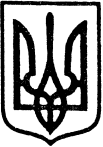 ПЕРВОЗВАНІВСЬКА СІЛЬСЬКА РАДАКропивницького району Кіровоградської областіДЕВ»ЯТНАДЦЯТА СЕСІЯ ВОСЬМОГО СКЛИКАННЯПоект РІШЕННЯ21 серпня 2019 року                                                                  № ____с. Первозванівка Про внесення змін до рішенняКлинцівської сільської радивід 20 грудня 2018 року № 594«Про сільський бюджет на 2019 рік»На підставі статті 26 Закону України "Про місцеве самоврядування в Україні", статті 78 Бюджетного кодексу УкраїниСІЛЬСЬКА РАДА ВИРІШИЛА:Внести зміни до показників Клинцівського сільського бюджету, визначених у додатках 2,3 до рішення Клинцівської сільської ради від 20 грудня 2018 року № 594 «Про сільський бюджет на 2019 рік» та затвердити додатки 1,2,3 до даного рішення, а саме:здійснити перерозподіл видатків в межах загального та спеціальногофонду сільського бюджету, а саме;внести зміни в річний та помісячний розпис асигнувань загального  сільського бюджету в розрізі програмної та економічної класифікації видатків, згідно з додатком 1 до цього рішення;збільшити видаткову частину спеціального фонду на суму 10000 грн., в тому числі збільшити видаткову частину спеціального фонду (бюджету розвитку) на суму 10000 грн., а саме за рахунок обсягу коштів, що передаються із загального фонду бюджету до бюджету розвитку (спеціального фонду), згідно з додатками 1,2 до цього рішення.Затвердити зміни до видатків сільського бюджету на 2019 рік, згідно з додатком 1 до даного рішення.Затвердити перелік об»єктів, видатки на які у 2019 році будуть проводитися за рахунок коштів бюджету розвитку сільського бюджету, згідно з додатком 2 до цього рішення.Затвердити зміни до переліку місцевих програм, які фінансуватимуться у 2019 році за рахунок коштів сільського бюджету, згідно з додатком 3 до цього рішення.Контроль за виконанням даного рішення покласти на постійну комісію сільської ради з питань бюджету.Сільський голова                                                                  П. Мудрак